Title of documentJUMPING  JIVE
Project ID: 730884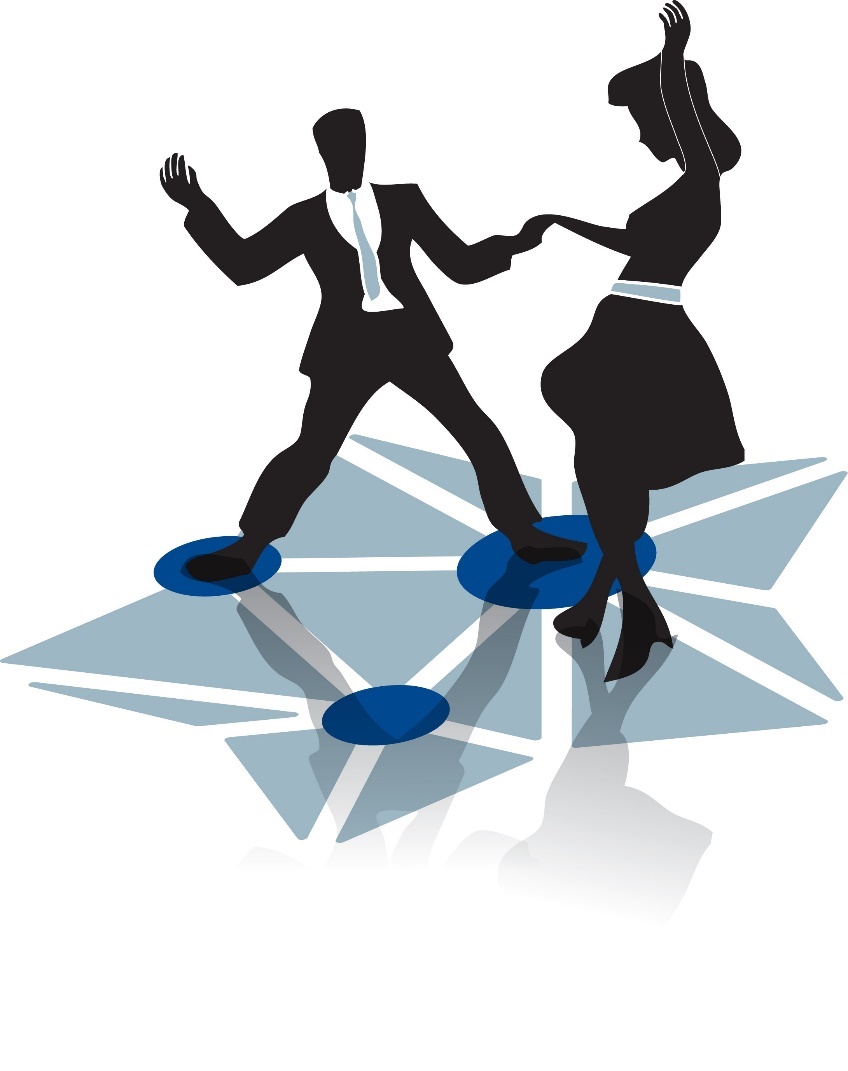 Deliverable: DX.YLead beneficiary: Submission date: Dissemination level: 